Unit 2: Evolution – Evidence of Evolution			Date: _____________By the end of the lesson you should be able to:State 4 types of evidence AND explain why they are good pieces of evidence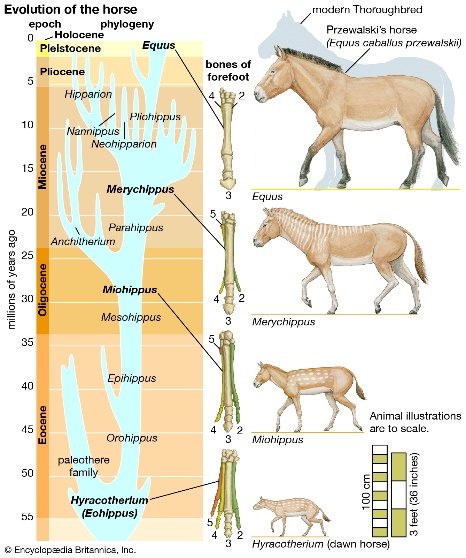 Evidence of EvolutionFour approaches to studying evolution are:1. 2.  3. 4. 1. Fossil EvidenceFossils are _________________________________________________ . Fossils allow us to ________________________ and follow evolution through history.Fossils are ________________________ and the closest we have to a time machineAllow us to compare _________________________________________________     in fossil to species alive today.2. Comparative Anatomy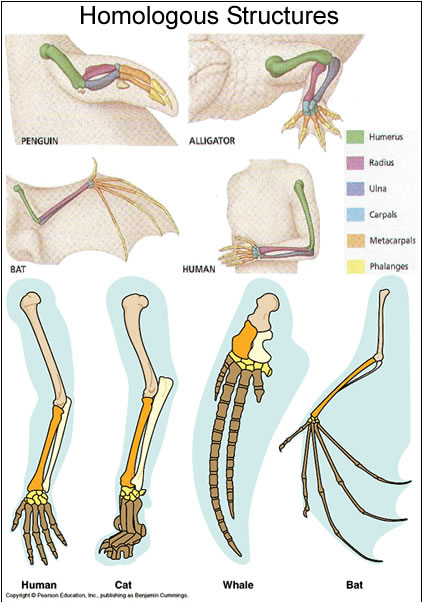 Comparing homologous structures of species alive today.Can be any homologous organs, not just bones.Homologous StructuresMany organisms have ________________________________________________________________________Therefore they must have had a ____________________Similar ____________________________________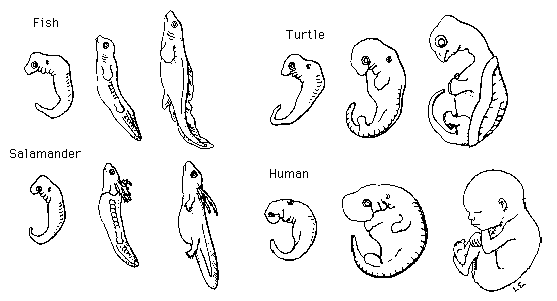 3. Comparative EmbryologyA growing embryo ________________________________________________________  ____________________________________- the basic structures of a common ancestor 4. Molecular EvidenceThis method examines the ___________________ or its product, a protein. (remember the protein synthesis story??!)This new method is lab intensive but provides some of the most convincing evidence for evolutionary relationships.1. DNA ComparisonsThe _______________________________________________________________, and genes from one organism can be transferred in a lab from organisms to another and still functionMembers of the same species have ___________________________________________________Interbreeding species distribute any mutations that occur quickly through the gene pool.Isolated species collect their own ____________________________ which become subject to different environmental pressures, leading to the creation of a new species. This new species will have ________________________________________________ to the previous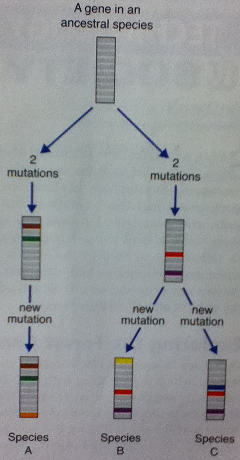 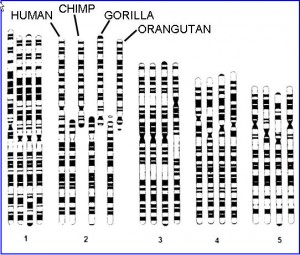 2. Molecular ClocksInheritable mutations occur in any population at the same rate. The longer the two populations are isolated, the ______________________________.Differences in DNA sequences act as a “________________________________” to approximate how long the gene pools have been separated.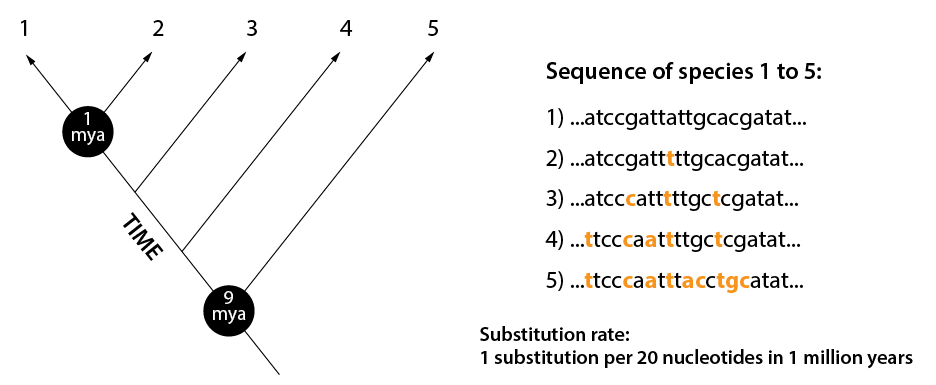 SummaryBy putting data from all methods together, we can determine the evolutionary history of a group of organisms.This is also used to determine the correct classification of living organisms.We will be doing classification next! 